Распоряжение №27                                                                                                    от 04.10. 2016 г.          «Об определении поставщика (подрядчика, исполнителя)». В соответствии с Федеральным законом от 05. 04. 2013г. №44 «О контрактной системе в сфере закупок товаров, работ и услуг для обеспечения государственных муниципальных нужд», по истечении 10 дней со дня внесения изменений в план- график закупок товаров, работ и услуг:1. Утвердить извещение о проведении запроса котировок на приобретение блока из гранита размером 2000х1000х1000, (2м.х1м.х1м.) стоимостью                250 000,00  рублей (двести пятьдесят тысяч рублей 00 копеек).2.Определение поставщика (подрядчика, исполнителя) возложить МКУ «Централизованная бухгалтерия Администраций сельских поселений МР Чекмагушевский район РБ» согласно соглашению от 01.08.2015года.3. Контроль над  выполнением настоящего Распоряжения  оставляю за собой.  Глава сельского поселения:                      Е.С. СеменоваБАШҠОРТОСТАН  РЕСПУБЛИКАҺЫСАҠМАҒОШ  РАЙОНЫ муниципаль районЫНЫҢ   ЙОМАШ АУЫЛ СОВЕТЫ АУЫЛ  БИЛӘмӘҺЕ  ХАКИМИӘТЕ452227,  Йомаш ауылы,  Совет урамы,10тел. (34796) 27-2-69, 27-2-24  yumash_chek@ufamts.ru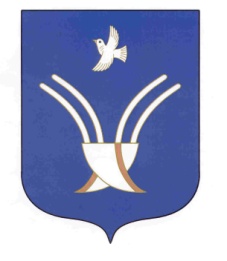 Администрация сельского поселения Юмашевский сельсоветмуниципального района Чекмагушевский район Республики Башкортостан452227, с.  Юмашево, ул.  Советская. 10 тел. (34796) 27-2-69, 27-2-24e-mail:  yumash_chek@ufamts.ru ОКПО 04281326     ОГРН 1060249000052    ИНН  0249005871ОКПО 04281326     ОГРН 1060249000052    ИНН  0249005871ОКПО 04281326     ОГРН 1060249000052    ИНН  0249005871